Rechnungfür eine Anzeigenschaltung in der Abizeitung des Abiturjahrgangs [Jahrgang] der/des [Name der Schule] in [Ort der Schule]Der Abiturjahrgang bietet dem Inserenten Werbeflächen zu folgende Konditionen an: (gewünschtes Format bitte ankreuzen)	A4, ganzseitig			farbig XX,YY €			S/W XX,YY €	A5, halbseitig			farbig XX,YY €			S/W XX,YY €	A6, viertelseitig		farbig XX,YY €			S/W XX,YY €Sonderformate:	A4, Umschlag 			farbig XX,YY €			S/W XX,YY €	Einlage	 s/w			farbig XX,YY €			S/W XX,YY €Senden Sie bitte die Druckvorlage für die Anzeige in ausreichender Auflösung an folgende E-Mail-Adresse: [Kontakt-E-Mail-Adresse]Der Betrag für die Werbeanzeige ist innerhalb von 14 Tagen nach Auftragserteilung fällig und auf folgendes Konto zu überweisen:Name, Vorname: [Name des Kontoinhabers] IBAN: [IBAN-Nummer]BIC: [BIC-Nummer]Kreditinstitut: [Name des Kreditinstituts] Als Verwendungszweck geben Sie bitte „Firmennamen + Werbung Abizeitung“ an.Gern stellen wir Ihnen nach erfolgter Zahlung eine Quittung aus. Für Rückfragen stehen wir Ihnen gerne zur Verfügung: [Name der Kontaktperson]: [Telefonnummer]/[Kontakt-E-Mail-Adresse] Kontaktdaten Inserent…………………………………………………………………………………………………………………………………………Firma…………………….……………………………………………………………………………………………………………….....Ansprechpartner…………………….…………………………………………………………………………………………………………………..Anschrift………………………………/………………………………………………………………………………………………………..PLZ / Ort………………………………………............................		…………………………………………………………….Ort, Datum						Unterschrift *Einmaliges Abizeitungsprojekt zur Unterstützung des Abschlussjahrganges, daher ohne Steuernummer.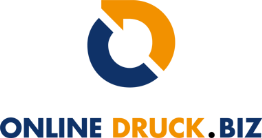 